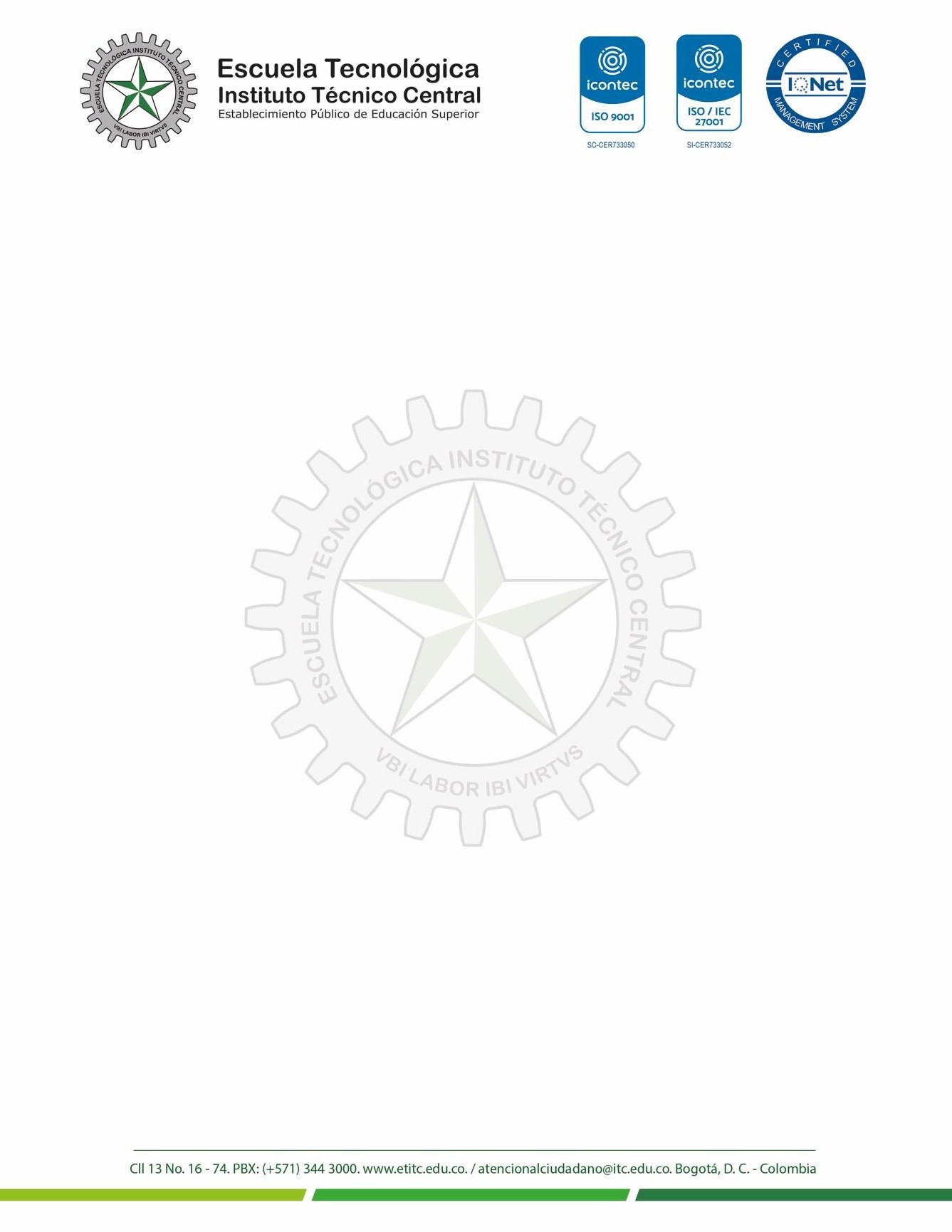 Formato de revisiónLa revista Letras ConCiencia TecnoLógica agradece de antemano su colaboración en la lectura, contribuciones en la revisión y comentarios pertinentes en el artículo que aceptó revisar. Su análisis crítico, formativo, de mejora y los comentarios sobre la originalidad y relevancia del tema, la calidad científica del trabajo, serán criterios importantes para la decisión de publicación por parte del Comité Editorial.A continuación, se dispone de un formato con los criterios de revisión cuyos resultados permitirán al Comité conocer la calidad de las postulaciones recibidas por la revista en miras a una posible publicación.Recomendaciones: la modalidad evaluativa es doblemente ciega (el evaluador no conoce a los autores y los autores no conocen al evaluador). Por tanto, se asegura una actitud objetiva, constructiva y sistemática, al valorar el manuscrito.Marcar con una equis (X).123CLASIF. DE CONFIDENCIALIDADIPBCLASIF. DE INTEGRIDADACLASIF. DE DISPONIBILIDAD1CLASIF. DE CONFIDENCIALIDADIPBCLASIF. DE INTEGRIDADACLASIF. DE DISPONIBILIDAD19. ¿Sabe usted si el trabajo ha sido publicado o presentado en otras revistas?10. Comentarios y sugerencias: incluir en este espacio una crítica constructiva del artículo en la cualfundamente sus recomendaciones generales y, en caso de juzgarlo necesario, puede realizar sugerencias, recomendaciones u observaciones que permitan a los autores mejorar su manuscrito:10. Comentarios y sugerencias: incluir en este espacio una crítica constructiva del artículo en la cualfundamente sus recomendaciones generales y, en caso de juzgarlo necesario, puede realizar sugerencias, recomendaciones u observaciones que permitan a los autores mejorar su manuscrito:10. Comentarios y sugerencias: incluir en este espacio una crítica constructiva del artículo en la cualfundamente sus recomendaciones generales y, en caso de juzgarlo necesario, puede realizar sugerencias, recomendaciones u observaciones que permitan a los autores mejorar su manuscrito:10. Comentarios y sugerencias: incluir en este espacio una crítica constructiva del artículo en la cualfundamente sus recomendaciones generales y, en caso de juzgarlo necesario, puede realizar sugerencias, recomendaciones u observaciones que permitan a los autores mejorar su manuscrito:CLASIF. DE CONFIDENCIALIDADIPBCLASIF. DE INTEGRIDADACLASIF. DE DISPONIBILIDAD1